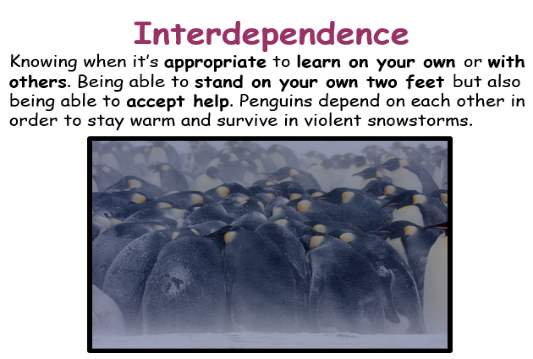 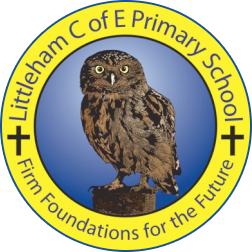 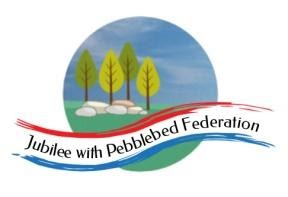 We would love to see any photos of the learning you are doing at home. Please send these to YRteacher@littleham.devon.sch.ukPlease let us know if you need any additional resources to help your child to complete their home learning with you at home.Year: ReceptionWk beg: 22/3/2021Lesson OneLesson TwoLesson ThreeLesson FourLesson FiveMonday 22nd MarchName PracticePractice writing your name either on a piece of paper or your name card.Please encourage correct pencil hold – ‘nip, flip and grip’.Make sure your child can form every letter correctly and without a visual.Extend by encouraging your child to write the letters smaller and on a line.ReadingLog onto Bug Club and pick a book to read to your grown up. Ask your child questions about the story and to sound talk the words.https://www.activelearnprimary.co.uk/login?c=0Practice reading some of the sound button words in their home learning pack.e.g. h-u-ff     huffOr read and write the tricky words on their key ring.MathsPractice writing numbers correctly. https://www.youtube.com/watch?v=DzKqCmjVXLINow show your child a tin/money box, and count in 6 pennies. How much is in the tin?Drop in one more penny. How much now? Show me 6 fingers, now show me 1 more. So, 6 and 1 makes 7. Tip out the coins and place them in a line, count and check. Repeat with different numbers up to 10.PhonicsReview all letter sounds learnt so far – see flash cards in home learning pack. Focus on learning the digraphs qu ch sh th ng ai ee igh oa oo(long) oo(short) ar ur ow oi ear air ure er Revisit the sounds z zz by watching the clips below:https://www.youtube.com/watch?v=O6jgGvZ-3zQhttps://www.youtube.com/watch?v=-iiU8DudAbgThen practice reading these words yapzap zest buzz fizz We have learnt all the sounds in these words so see if your child can sound talk them, e.g. z-e-s-t   zest LiteracyThink about/look at the picture of the king or queen that you drew last week. You may want to start by drawing your own queen or king picture if this helps. Next you are going to write a caption about your king or queen. For example:My queen has a crown.My king is bad.My king is good.We have learnt the tricky word ‘my’ but your child might need help to remember how to write this. Encourage your child to sound talk the words they want to write, and then look at the alphabet to find these letters to support with writing them.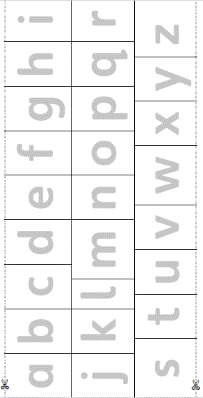 Tuesday 23rd MarchName PracticePractice writing your name either on a piece of paper or your name card.Please encourage correct pencil hold – ‘nip, flip and grip’.Make sure your child can form every letter correctly and without a visual.Extend by encouraging your child to write the letters smaller and on a line.ReadingLog onto Bug Club and pick a book to read to your grown up. Ask your child questions about the story and to sound talk the words.https://www.activelearnprimary.co.uk/login?c=0Practice reading some of the sound button words in their home learning pack.e.g. h-u-ff     huffOr read and write the tricky words on their key ring.MathsPractice writing numbers correctly. https://www.youtube.com/watch?v=DzKqCmjVXLIShow 4 soft toys and then hide them under a blanket. Say one more toy is going to hide under the blanket, how many will be under the blanket then? Show answer on their fingers, by putting up 4 fingers, then 1 more. Record 4 + 1 = 5. Read it together: 4 add 1 equals 5, 4 and 1 makes 5. Ask: So, what is 1 more than 4?Reveal the toys to check, modelling an efficient counting strategy.Repeat with different numbers of toys under the blanket.PhonicsReview all letter sounds learnt so far – see flash cards in home learning pack. Focus on learning the digraphs qu ch sh th ng ai ee igh oa oo(long) oo(short) ar ur ow oi ear air ure erRevisit the sound qu by watching the clips below.https://www.youtube.com/watch?v=ZRGx54lNHoMhttps://www.youtube.com/watch?v=pMPjJV8fH10Next ask your child to write these words:zedZackzipzebraquipquitquicksquidWe have learnt all the sounds in these words so see if your child can sound talk them e.g. Z-a-ckHandwritingHelp your child to practice writing some of the curly caterpillar letters c, a & o.Try to encourage your child to hold the pen/pencil correctly. Make sure that your child is forming the letters correctly and correct them if needed.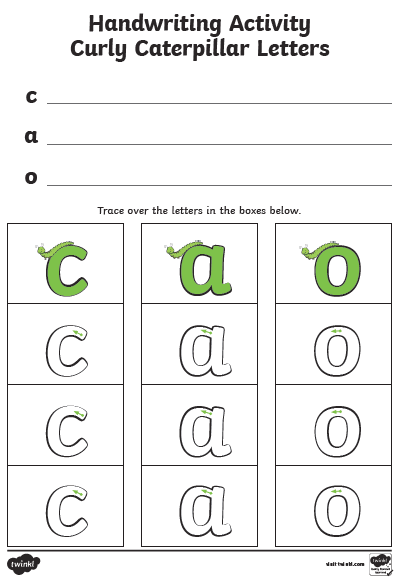 Wednesday 24th MarchName PracticePractice writing your name either on a piece of paper or your name card.Please encouragecorrect pencil hold – ‘nip, flip and grip’.Make sure your child can form every letter correctly and without a visual.Extend by encouraging your child to write the letters smaller and on a line.ReadingLog onto Bug Club and pick a book to read to your grown up. Ask your child questions about the story and to sound talk the words.https://www.activelearnprimary.co.uk/login?c=0Practice reading some of the sound button words in their home learning pack.e.g. h-u-ff     huffOr read and write the tricky words on their key ring.REHelp your child to learn about Easter by talking through the ‘Signs of New Life at Easter’ presentation.Now have fun drawing and colouring your own Easter Egg. You may want to use paint or collage materials, or even paint a hard-boiled egg. 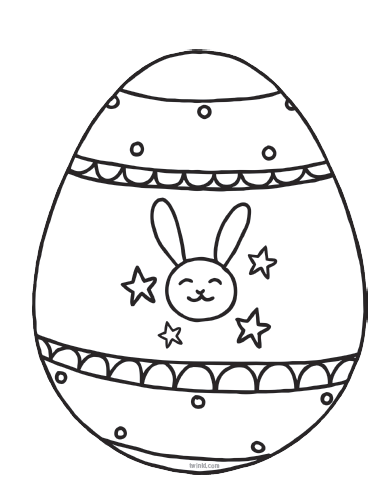 PhonicsReview all letter sounds learnt so far – see flash cards in home learning pack. Focus on learning the digraphs qu ch sh th ng ai ee igh oa oo(long) oo(short) ar ur ow oi ear air ure erNow practise reading and writing these tricky words:mebehemybyPEhttps://www.youtube.com/watch?v=14ou-fplEi4https://www.youtube.com/watch?v=h5PpLvMvW2sThursday 25th MarchName PracticePractice writing your name either on a piece of paper or your name card.Please encouragecorrect pencil hold – ‘nip, flip and grip’.Make sure your child can form every letter correctly and without a visual.Extend by encouraging your child to write the letters smaller and on a line.ReadingLog onto Bug Club and pick a book to read to your grown up. Ask your child questions about the story and to sound talk the words.https://www.activelearnprimary.co.uk/login?c=0Practice reading some of the sound button words in their home learning pack.e.g. h-u-ff     huffOr read and write the tricky words on their key ring.MathsPractice writing numbers correctly. https://www.youtube.com/watch?v=DzKqCmjVXLIMake a pretend bus using chairs and get 10 toys out.Child/toys play, getting on/off the bus one at a time and saying how many there will be.How many are on the bus now? When 1 more toy gets on, how many will be on the bus then?How many are on the bus now? When 1 toy gets off, there will be 1 less  on toy on the bus. How many will be on the bus then?PhonicsReview all letter sounds learnt so far – see flash cards in home learning pack.Learn the sound chhttps://www.youtube.com/watch?v=tuzFWRkKh8AThen practise reading these words:quizquacksquidquillchumchopmuchchugWe have learnt all the sounds in these words so see if your child can sound talk them e.g. qu-i-z  quizLiteracyLook at your picture of the king or queen that you drew. This time we are going to write a caption about your king or queen can do. For example:He can sing.She can skip and jump.We have learnt the tricky word ‘he’ and ‘she’, but your child might need help to remember how to write this. Encourage your child to sound talk the words, put finger spaces between the words and a full stop of the end of the sentence.Friday 26th MarchName PracticePractice writing your name either on a piece of paper or your name card.Please encouragecorrect pencil hold – ‘nip, flip and grip’.Make sure your child can form every letter correctly and without a visual.Extend by encouraging your child to write the letters smaller and on a line.ReadingLog onto Bug Club and pick a book to read to your grown up. Ask your child questions about the story and to sound talk the words.https://www.activelearnprimary.co.uk/login?c=0Practice reading some of the sound button words in their home learning pack.e.g. h-u-ff     huffOr read and write the tricky words on their key ring.MathsPractice writing numbers correctly. https://www.youtube.com/watch?v=DzKqCmjVXLIMake a number line 1-10 or                    1-20 (depending on ability) using your number flash cards from your home learning pack.Prepare ‘one more’ and ‘one less’ number sentence cards.Ask your child to show you ‘one more’ or ‘one less’ by picking a number sentence question and moving a toy to the correct answer on their number line.E.g. 7+1 = 8. Child starts at 7 and moves toy to 86-1 = 5. Child starts at 6 and moves toy back to 5.PhonicsReview all letter sounds learnt so far – see flash cards in home learning pack. + j v w x y z zz qu chLearn the sound shhttps://www.youtube.com/watch?v=7fE27v8n7Vw&feature=youtu.beThen practice reading these words:chat         ch-a-tchinchestchipsshutdishJoshshock         sh-o-ckHandwritingHelp your child to practice writing some of the curly caterpillar letters q, d & g.Try to encourage your child to hold the pen/pencil correctly. Make sure that your child is forming the letters correctly and correct them if needed.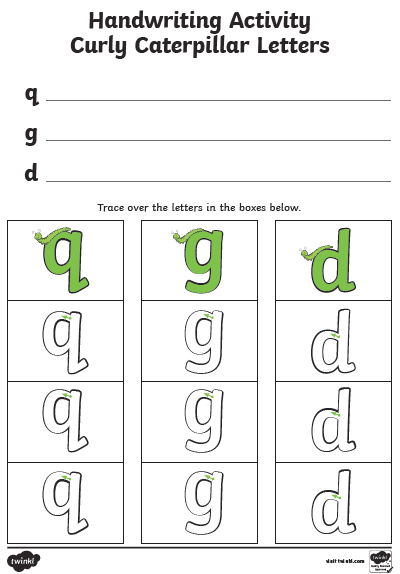 Please be aware that your home filter may allow unsuitable links to pop up when watching any YouTube video.